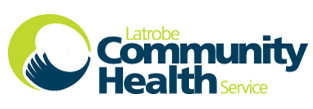 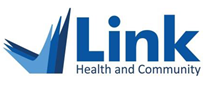 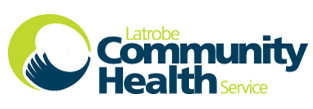 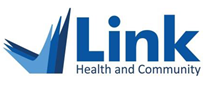 All fields must be completed for form to be processedI would like to:The documents I wish to access relate to:If you are not the client to whom the request relates, please complete the following:Supporting documentation:Where you are requesting access to records other than your own, you may be required to provide evidence of your authority to do this.Your identity can be confirmed in person at a centre via sighting your photo ID or please attach a copy of your photo ID when emailing or posting in your form.Client Name:Address:State:                              Phone:                                                                                      DOB:              /           /Email:         Obtain a copy of the documents          Inspect the documents	Allied health : Diabetes / Dietitian / Podiatry / Occupational Therapy etc.	Dental history	Alcohol & drug treatment / counsellingDental imaging only	General practitioner (GP)	Other – please give details belowYour relationship to the client (please tick)         Parent               Legal Guardian        Other – please provide details:Name:Date of Birth:      /   /Phone number:Patient signature:(or signature of parent\guardian)Date:      /   /Print name: Email to:privacy@lchs.com.au Mail to:Records ManagementPO Box 960 Morwell Vic 3840 Phone:1800 242 696Ask for Records Management Office